PROGRAM WYCHOWAWCZY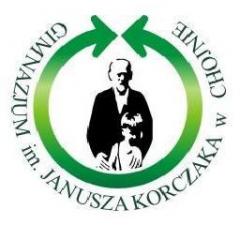 GIMNAZJUM IM. JANUSZA KORCZAKA 
W CHOJNIEROK SZKOLNY 2013/ 2014SPIS TREŚCI             WstępPodstawa prawna Szkolnego Programu Wychowawczego.Wizja Gimnazjum im. J. Korczaka w Chojnie.Misja Gimnazjum im. J. Korczaka w Chojnie.Priorytety szkoły.Cele wychowawcze szkoły (cele główne).Zadania wychowawcze szkoły.Powinności wychowawców klasowych.Zasady współpracy wychowawczej z rodzicami.Formy realizacji programu. Zadania do realizacji.Sylwetka ucznia – absolwenta.Ewaluacja.Wstęp Szkoła wspiera rodzinę w dziedzinie wychowania.Zadaniem wychowania jest kształtowanie istotnych wartości ludzkiego bycia. Dla osiągnięcia tego celu, koncepcja programu wychowawczego bierze pod uwagę wiele aspektów, m.in.:odwołuje się do tradycji szkoły i wzorców wypracowanych przez lata istnienia placówki,uwzględnia podstawy programowe kształcenia ogólnego,zwraca szczególną uwagę na potrzeby szkoły, środowiska lokalnego, kształtowanie szacunku dla polskiej kultury, patriotyzm,uwzględnia zagrożenia współczesnego świata, by wskazać możliwości aktywnego przeciwdziałania, łączy treści wychowania, nauczania i kształcenia,zwraca uwagę na integrację uczniów oraz ich bezpieczeństwo.Podstawa prawna Szkolnego Programu WychowawczegoUstawa o systemie oświaty (Dz. U. z 2004 r. Nr 256, poz. 2572 ze zm.).Rozporządzenie MENiS z 31 stycznia 2002 r. zmieniające rozporządzenie w sprawie ramowych statutów publicznego przedszkola oraz publicznych szkół (Dz. U. z 2002 r. Nr 10, poz. 96) z późniejszymi zmianami.Rozporządzenie MEN z dnia 23 grudnia 2008 r. w sprawie podstawy programowej wychowania przedszkolnego oraz kształcenia ogólnego w poszczególnych typach szkół. (Dz. U. z dnia 15 stycznia 2009 r. Nr 4, poz.17).Statut Szkoły.Wizja Gimnazjum w ChojnieSzkoła bezpieczna
(bez przemocy i narkotyków)Szkoła zdrowa
(kultura osobista, higiena, opieka medyczna, baza sportowo- rekreacyjna)Szkoła integrująca(środowisko)Szkoła z dodatkowymi zajęciami edukacyjnymi 
(zajęcia teatralne, sportowe, językowe, artystyczne, informatyczne i inne)Szkoła rozwijająca zainteresowania ucznia
(bogata forma zajęć pozalekcyjnych)Szkoła motywująca ucznia do twórczego działaniaSzkoła przyjazna i życzliwa Misja szkoły: „Bądź sobą, szukaj własnej drogi”1.      We wszystkich działaniach kierujemy się wyznawanymi wartościami oraz poszanowaniem praw i godności człowieka, zgodnie z Konwencją 
o Prawach Dziecka.2.      Wychowujemy uczniów w duchu uniwersalnych wartości moralnych, tolerancji, humanistycznych wartości, patriotyzmu, solidarności, demokracji, wolności  i sprawiedliwości społecznej. Wszyscy nauczyciele angażują sie w proces wychowania.3.      Kultywujemy tradycje oraz ceremoniał szkolny, a wszystkie działania pedagogiczne i opiekuńczo - wychowawcze orientujemy na dobro podopiecznych, a także ich dalszy los.4.      Przygotowujemy młodzież do świadomego i racjonalnego funkcjonowania w świecie ludzi dorosłych oraz do pełnienia ról społecznych.5.    Współdziałamy z rodzicami, którzy są najlepszymi sojusznikami nauczycieli, zwłaszcza wychowawców oraz innymi partnerami zewnętrznymi wspierającymi szkołę w jej rozwoju.6.      Kształtujemy człowieka aktywnego, przedsiębiorczego, potrafiącego formułować swoje myśli i poglądy w sposób jasny, precyzyjny
 i zrozumiały; umiejącego bronić swojego zdania, a jednocześnie słuchać innych.7.      Diagnozujemy potrzeby i oczekiwania środowiska lokalnego oraz wszystkich, bezpośrednich „klientów” Szkoły.IV. Priorytety szkoły     Priorytetem naszej szkoły jest kształtowanie uczniów, którzy posiadają umiejętności niezbędne do funkcjonowania w rozwijającym się świecie i do zdobywania dalszej wiedzy. Szkoła realizuję funkcję dydaktyczną, wychowawcza i opiekuńczą. Tworzymy ofertę edukacyjną szkoły, uznając za istotne zaspakajanie potrzeb dzieci, młodzieży i ich rodziców. Dążymy do przygotowania ucznia, aby podejmował odpowiedzialne decyzje, samodzielnie myślał oraz aktywnie brał udział w życiu społecznym.V.  Cele wychowawcze szkoły (cele główne)Wspomaganie harmonijnego rozwoju ucznia w sferze emocjonalnej, społecznej i twórczej.Przygotowanie uczniów do prawidłowego funkcjonowania społecznego w relacjach z rówieśnikami i dorosłymi.Wzbudzanie poczucia przynależności do grupy i własnej w niej wartości.Integracja społeczności szkolnej.Kształtowanie umiejętności komunikowania w grupie.Budowanie poczucia tożsamości regionalnej, narodowej jako podstaw kształtowania patriotyzmu.Przeciwdziałanie przemocy  (cyberprzemocy) i agresji (fizycznej i słownej, autoagresji) w społeczności szkolnej. Eliminowanie lub zminimalizowanie zażywania środków odurzających (głównie palenie papierosów) wśród młodzieży.Zapewnienie bezpieczeństwa w trakcie zajęć lekcyjnych i pozalekcyjnych.Motywowanie do nauki oraz rozwijanie zdolności poprzez udział w zajęciach pozalekcyjnych.Kształtowanie samodzielności w działaniu oraz poczucia odpowiedzialności za siebie.Wspomaganie rodziców w ich pracy wychowawczej.VI.  Zadania wychowawcze szkoły     Nasza szkoła to miejsce, w której każdy uczeń ma szansę stać się człowiekiem twórczym, wrażliwym na cierpienie i przejawy niesprawiedliwości, ceniącym prawdę, dobro i przyjaźń.Jesteśmy szkołą świadomą zagrożeń i im przeciwdziałającą, promującą zdrowy styl życia i szanującą prawa dziecka-ucznia oraz prawa człowieka.Inicjujemy i aktywnie uczestniczymy w życiu społeczności lokalnej, szczególnie uwzględniając problematykę ekologiczną, sportową
 i profilaktykę uzależnień.Naszą szkołę tworzą uczniowie wspólnie z rodzicami, nauczycielami i innymi pracownikami, którzy współpracują ze sobą i dbają o jak najlepszy wizerunek naszej placówki, pozytywnie się z nią identyfikując.Szkołę tworzymy w oparciu o kulturę i tradycję regionalną, narodową i europejską oraz wartości humanitarne.Będziemy przeciwdziałać nadmiernej absencji uczniów.Umożliwiamy młodzieży udział w zawodach, konkursach, olimpiadach i innych formach aktywności rozwijającymi uzdolnienia uczniów.Wspomagamy wychowawczą rolę rodziny.VII.  Powinności wychowawców klasowychRzetelne, coroczne, zapoznanie uczniów w czasie godzin wychowawczych i ich rodziców podczas zebrań z rodzicami z podstawowymi dokumentami regulującymi życie szkoły: Statutem szkoły, Programem wychowawczym, Szkolnym Systemem Oceniania, Regulaminem Gimnazjum.Zapewnienie uczniom i ich rodzicom wszechstronnych informacji dotyczących postępów uczniów w nauce i zachowaniu oraz wymagań edukacyjnych stawianych przez szkolę.Rozpoznanie sytuacji wychowawczej uczniów i poinformowanie uczących nauczycieli o trudnych przypadkach w tym zakresie.Koordynowanie działań zespołu klasowego, wspieranie rozwoju uczniów.Opracowanie klasowego planu wychowawczego (w porozumieniu z uczniami i rodzicami) w oparciu o niniejszy "Program wychowawczy szkoły” oraz przedstawienie go rodzicom podczas pierwszego spotkania w danym roku szkolnym.Podejmowanie systematycznych wysiłków zmierzających do wytworzenia prawidłowej atmosfery w zespole klasowym.Dbanie o rozwój samorządności w klasie.Kierowanie wszystkimi klasowymi wycieczkami wyjazdowymi.Rozwiązywanie bieżących problemów dydaktycznych i wychowawczych we współpracy z rodzicami, nauczycielami, pedagogiem szkolnym i psychologiem.Czuwanie nad przestrzeganiem obowiązującego w szkole prawa zarówno przez uczniów jak nauczycieli uczących w klasie.Prawidłowe i systematyczne prowadzenie dokumentacji szkolnej.VIII.  Zasady współpracy wychowawczej z rodzicamiRodzice mają obowiązek uczestniczyć w zebraniach z rodzicami organizowanych przez wychowawcę klasy lub dyrektora szkoły oraz prelekcjach poświęconych zagadnieniom wychowawczym.Rodzice mają obowiązek zawiadamiania wychowawcy o nieobecności ucznia, stałego kontaktu z wychowawcą w trudnych sytuacjach wychowawczych.Rodzice mają obowiązek dbać o odpowiedni strój i wygląd dziecka.Rodzice powinni na bieżąco zgłaszać do dyrektora szkoły lub wychowawcy najdrobniejsze nawet formy przestępczości wśród uczniów.W sytuacjach spornych w klasie rodzic zobowiązany jest do zachowania drogi służbowej zgodnie z zapisami Statutu szkoły.Rodzice ponoszą odpowiedzialność finansową za umyślne zniszczenia i kradzieże dokonane w szkole przez ich dzieci.Rodzice są współorganizatorami uroczystości i imprez klasowych i szkolnych.IX.  Formy realizacji programuZagadnienia programowe mogą być realizowane w następujących formach:godziny do dyspozycji wychowawcy klasowego,spotkania z rodzicami,apele szkolne,szkolne konkursy tematyczne, konkursy o zasięgu międzyszkolnym, wojewódzkim i ogólnopolskim,wycieczki klasowe i inne wyjazdy integracyjne,imprezy klasowe, szkolne i środowiskowe,zajęcia pozalekcyjne,prezentacja osiągnięć uczniów,działalność Samorządu Uczniowskiego, samorządów klasowych oraz Szkolnego Klubu „Caritas”,zorganizowanie pomocy koleżeńskiej,udział uczniów w akcjach charytatywnych,programy profilaktyczne,spotkania z Policją (pogadanki),zajęcia w ramach „Wychowania do życia w rodzinie”,udział uczniów w projektach edukacyjnych.udział uczniów w projekcie unijnym „Wiedza moim kapitałem”.X.  Zadania do realizacjiSylwetka ucznia – absolwenta Gimnazjum im. Janusza Korczaka     Działania dydaktyczne, wychowawcze i opiekuńcze prowadzone przy udziale wychowawców, rodziców/prawnych opiekunów i organizacji współpracujących ze szkołą mają zmierzać do ukształtowania osobowości i sylwetki ucznia – absolwenta gimnazjum, który będzie:akceptował siebie, mając świadomość swoich mocnych i słabych stron,pracował nad swoim własnym rozwojem, budując swój system wartości,posiadał szerokie zainteresowania i pasje poznawcze, potrafił wiadomości teoretyczne zastosować w praktyce,umiał szanować pracę innych i umiał sam rzetelnie pracować,umiał komunikować się z innymi ludźmi i współdziałać w grupie,wrażliwy na potrzeby i krzywdę innych,tolerancyjny, aktywny i twórczy,obowiązkowy,zaradny i odpowiedzialny,asertywny,wolny od uzależnień,znał dobrze języki obce i posługiwał się nimi,posługiwał się technologią informatyczną.EwaluacjaProgram Wychowawczy podlega ewaluacji. Potrzeby i zasoby szkoły z zakresu wychowania i profilaktyki diagnozowane są w miarę potrzeb na podstawie:Ankiety zapoznawczo - rozpoznawczej dla uczniów klas pierwszych i ich rodziców.Rozmów indywidualnych i wywiadów prowadzonych z uczniami, ich rodzicami i nauczycielami.Bieżących obserwacji zachowań uczniów na  lekcjach, podczas przerw, zajęć świetlicowych i pozalekcyjnych, a także na wycieczkach oraz imprezach szkolnych. Analizy niepowodzeń szkolnych dokonywanej systematycznie, nie rzadziej niż po zakończeniu każdego semestru.Analizy dokumentacji dotyczącej diagnozowania, monitorowania oraz podejmowania interwencji wychowawczej: Dokumentację stanowią:  dzienniki lekcyjne, klasowe zeszyty uwag, protokoły posiedzeń zespołów wychowawczych, dokumentacji  pedagoga i psychologa szkolnego, notatki służbowe, indywidualne kontrakty z uczniami. Lp.ZADANIESPOSÓB REALIZACJIODPOWIEDZIALNITERMIN REALIZACJIKSZTAŁCENIEKSZTAŁCENIEKSZTAŁCENIEKSZTAŁCENIEKSZTAŁCENIE1.Poprawa jakości pracy szkołyDoskonalenie metod nauczaniaUdział nauczycieli w wewnątrzszkolnych i wewnątrzszkolnych formach doskonalenia zawodowego z zakresu kształcenia, dydaktyki i metod nauczania.Stosowanie różnych form i metod aktywizujących uczniów w procesie dydaktycznym.Rozpoznanie preferencji uczenia się uczniów
 i dostosowywanie form i metod pracy do tych potrzeb.Wykorzystanie TI w nauczaniu.Doskonalenie pracy zespołowej szkoły, praca 
w zespołach przedmiotowych.Lider WDNWszyscy nauczyciele Wszyscy nauczyciele Wszyscy nauczycieleNauczyciele zespołówcały rokcały rokcały rokcały rokwedług harmonogramu spotkań1.Wspieranie uzdolnieńOpracowanie oferty zajęć pozalekcyjnych uwzględniającej potrzeby uczniów i oczekiwania rodziców.Udział uczniów w  konkursach przedmiotowych i innych konkursach, olimpiadach, zawodach sportowych, turniejach o zasięgu ogólnopolskim.Wszyscy uczący nauczycieleWszyscy nauczycielewrzesieńcały rok Wspomaganie uczniów ospecjalnych potrzebachedukacyjnychWspomaganie uczniów ospecjalnych potrzebachedukacyjnychRozpoznawanie specjalnych potrzeb edukacyjnych uczniów
 i ich zaspakajanie
Udzielanie pomocy psychologiczno-pedagogicznej według zaleceń PPP oraz zgłaszanych i zaobserwowanych potrzeb uczniówDostosowanie wymagań edukacyjnych do możliwości uczniów na podstawie opinii z PPP   Współpraca z PPP w celu zmniejszenia problemów dydaktyczno-wychowawczychOpracowanie indywidualnych programów nauczania dla uczniów z orzeczeniami z PPP. Przygotowanie gazetki z osiągnięciami klas po I i II semestrze. Wywieszenie nazwisk uczniów z najwyższymi wynikami w nauce.Rozpoznawanie specjalnych potrzeb edukacyjnych uczniów
 i ich zaspakajanie
Udzielanie pomocy psychologiczno-pedagogicznej według zaleceń PPP oraz zgłaszanych i zaobserwowanych potrzeb uczniówDostosowanie wymagań edukacyjnych do możliwości uczniów na podstawie opinii z PPP   Współpraca z PPP w celu zmniejszenia problemów dydaktyczno-wychowawczychOpracowanie indywidualnych programów nauczania dla uczniów z orzeczeniami z PPP. Przygotowanie gazetki z osiągnięciami klas po I i II semestrze. Wywieszenie nazwisk uczniów z najwyższymi wynikami w nauce.Wychowawca/Zespół wychowawczyDyrektor/Nauczyciele/Pedagog/Psycholog nauczyciele Pedagog/psychologWychowawcy klas/Pedagog Osoba odpowiedzialnaWychowawca/Zespół wychowawczyDyrektor/Nauczyciele/Pedagog/Psycholog nauczyciele Pedagog/psychologWychowawcy klas/Pedagog Osoba odpowiedzialna2.Podniesienie jakości kształcenia 
z wykorzystaniem wyników egzaminów zewnętrznychDokonanie analizy wyników egzaminu gimnazjalnego 
i diagnoz szkolnych oraz wykorzystanie wniosków do ewaluacji planów wynikowych z poszczególnych przedmiotów.Indywidualizacja procesu kształcenia.Przeprowadzanie próbnych egzaminów 
w klasach III i sprawdzianów na wejściu oraz w połowie cyklu kształcenia  w klasach I i II. Analiza wyników
 i wyciągnięcie wniosków do dalszej pracy.W celu podniesienia wyników egzaminu gimnazjalnego, szczególne zwrócenie uwagi na kształcenie umiejętności czytania ze zrozumieniem, tworzenie pisemnych wypowiedzi oraz rozwiązywania zadań otwartych.Dokonanie analizy wyników egzaminu gimnazjalnego 
i diagnoz szkolnych oraz wykorzystanie wniosków do ewaluacji planów wynikowych z poszczególnych przedmiotów.Indywidualizacja procesu kształcenia.Przeprowadzanie próbnych egzaminów 
w klasach III i sprawdzianów na wejściu oraz w połowie cyklu kształcenia  w klasach I i II. Analiza wyników
 i wyciągnięcie wniosków do dalszej pracy.W celu podniesienia wyników egzaminu gimnazjalnego, szczególne zwrócenie uwagi na kształcenie umiejętności czytania ze zrozumieniem, tworzenie pisemnych wypowiedzi oraz rozwiązywania zadań otwartych.Zespół ds. podnoszenia jakości pracy szkołyWszyscy nauczyciele Dyrekcja/Zespoły przedmiotoweWszyscy nauczycieleZespół ds. podnoszenia jakości pracy szkołyWszyscy nauczyciele Dyrekcja/Zespoły przedmiotoweWszyscy nauczyciele3.Motywowanie uczniów do systematycznej pracyPodjęcie działań w celu podniesienia motywacji uczniów do pracy (upowszechnienie systemu nagród i kar).
Motywowanie do systematycznego odrabiania prac domowych poprzez sprawdzanie na każdej lekcji.
Systematyczne sprawdzanie wiadomości.Podjęcie działań w celu podniesienia motywacji uczniów do pracy (upowszechnienie systemu nagród i kar).
Motywowanie do systematycznego odrabiania prac domowych poprzez sprawdzanie na każdej lekcji.
Systematyczne sprawdzanie wiadomości.Wszyscy nauczycieleWszyscy nauczycieleWszyscy nauczycieleWszyscy nauczycieleWszyscy nauczycieleWszyscy nauczycieleWSPÓŁPRACA  Z RODZICAMIWSPÓŁPRACA  Z RODZICAMIWSPÓŁPRACA  Z RODZICAMIWSPÓŁPRACA  Z RODZICAMIWSPÓŁPRACA  Z RODZICAMI4.Wzmocnienie roli rodziców w planowaniu i realizacji zadań statutowych szkoły Współpraca w ramach zespołu ds. specjalnych potrzeb edukacyjnychWybranie klasowych trójek oraz Rady Rodziców.Działalność Rady Rodziców i ścisła współpraca wychowawców z przedstawicielami tzw. Trójek klasowych.Zorganizowanie w czasie roku szkolnego zebrań klasowych (wywiadówek) dla rodziców.Indywidualne porady dla rodziców 
w zakresie rozwiązywania trudności wychowawczych
 i dydaktycznych.Udzielanie informacji na temat miejsc świadczących fachową pomoc i wsparcie 
w przypadku sytuacji trudnych wychowawczo.Informowanie rodziców, na bieżąco, o postępach 
w nauce, osiągnięciach oraz zachowaniu uczniów.Podpisywanie kontraktów z rodzicami uczniów sprawiającymi problemy wychowawcze.Dyrekcja/Wychowawcy klasWychowawcy klas/ DyrektorRada Rodziców/ Trójki klasowe/ WychowawcyWychowawcyWychowawcy/Pedagog/PsychologWychowawcy/Pedagog/PsychologWychowawcyWychowawcy/Pedagogcały rokwrzesieńcały rokwrzesień- majcały rokcały rokcały rokw razie potrzebyCzęsty kontakt rodzica ucznia sprawiającego problemy wychowawcze z wychowawcą klasy.Angażowanie rodziców do uczestnictwa w życiu szkoły (imprezach klasowych, szkolnych, wycieczkach, przygotowaniach do balu gimnazjalnego, balu charytatywnego).RodziceDyrektor/Wychowawcywedług ustaleń wychowawca- rodziccały rokWYCHOWANIE I OPIEKAWYCHOWANIE I OPIEKAWYCHOWANIE I OPIEKAWYCHOWANIE I OPIEKAWYCHOWANIE I OPIEKA5.Zmniejszenie przejawów agresji, wandalizmu
 i przemocy w szkole.Dbanie wszystkich pracowników szkoły 
o poprawę kultury osobistej (głównie kultura języka).Realizacja zadań programu wychowawczego 
i profilaktycznego szkoły.Konsekwentne reagowanie na wszelkie przejawy wandalizmu i agresji w szkole.Omawianie z uczniami i ćwiczenie prawidłowych zachowań w sytuacjach konfliktowych. Kształtowanie postawy asertywnejPonoszenie materialnej odpowiedzialności za uszkodzone mienie lub naprawienie szkody przez ucznia lub jego rodziców.Warsztaty metodyczne i rady szkoleniowe dla nauczycieli dotyczące tematyki agresji i przemocy w szkole w ramach WDN.Reakcja uczniów na niewłaściwe zachowanie kolegów.Edukacja medialna- kształtowanie właściwego odbioru treści emitowanych za pośrednictwem współczesnych środków masowego przekazu, krytycznego i selektywnego odbioru treści telewizyjnych, korzystanie z sieci internetowej, komunikatorów, portali.Wszyscy pracownicy szkołyWszyscy pracownicy szkoły w szczególności wychowawcy i pedagog szkolnywychowawcy/ pedagog szkolny/ psychologWychowawcy , dyrektor szkołyRodzice i uczniowieDyrektor, lider WDNUczniowie, SUNauczyciele/ Pedagog/Psychologcały rokcały rokcały rokcały rokcały rokwg potrzebcały rokcały rok6.Podniesienie poziomu skuteczności oddziaływań wychowawczychKonsekwentne stosowanie wypracowanego systemu kar i nagród.Stosowanie punktowego systemu oceniania zachowania. Opracowanie i stosowanie systemu poprawy frekwencji uczniów w celu eliminowania nieusprawiedliwionych nieobecności uczniówOpracowanie oferty zajęć pozalekcyjnych 
w celu zagospodarowania wolnego czasu.Działalność Szkolnego Klubu Caritas.Współpraca z instytucjami wspierającymi  działalność wychowawczą szkoły:
Policją, Sądem Rodzinnym, Kuratorami  Sądowymi 
i Społecznymi, Ośrodkiem Pomocy Społecznej, Powiatowym Centrum Pomocy Rodzinie.  Wykorzystanie monitoringu wizyjnego jako narzędzia psychologicznego oddziaływania na zachowanie uczniówWykorzystanie materiałów zarejestrowanych przez system monitoringu w celu ustalenia okoliczności i sprawców zajścia zdarzenia na terenie przyszkolnymObserwacja rejonów w czasie rzeczywistym oraz analiza zapisu po zajściuWszyscy nauczyciele Wychowawcy/Lider Zespołu Wychowawczego/PedagogZespół ds. kontroli zarządczej/ Wszyscy nauczycieleWszyscy nauczycieleOpiekun klubuWychowawcy klas/ Pedagog PedagogPedagogPedagog/Dyrektorcały rokcały rokcały rokwrzesieńcały rokcały rok/ w razie zaistniałego problemucały rok/ w razie zaistniałego problemu7.Poprawa w zakresie przestrzegania praw człowiekaUpowszechnienie znajomości praw człowieka poprzez przeprowadzenie godzin wychowawczych o tej tematyce.Wybory do Samorządu Uczniowskiego.Wykonanie gazetki dotyczącej praw człowieka
 i dziecka.Nauczyciel  WOS-u, WychowawcyOpiekun SUNauczyciel WOScały rokwrzesieńwg harmonogramu8.Integracja środowiska szkolnegoŚwięto Szkoły - Dzień Gimnazjalisty.Organizowanie wyjazdów integracyjnych do kina, teatru, muzeum, wycieczki szkolne i klasowe. Organizowanie imprez okolicznościowych 
i sportowych: Dzień Gimnazjalisty, Andrzejki, Mikołajki, Wigilie klasowe,  Dzień Sportu, kiermasze, akcje charytatywne.Realizacja programu integracyjnego dla klas I.Nauczyciele org. /Wszyscy nauczycieleWychowawcyNauczyciele odpowiedzialni za organizację/WychowawcyWychowawcy/pedagog20 wrzesieńwg harmonogramucały rokcały rok9.Wychowanie patriotyczneKształtowanie szacunku i miłości do narodowego dziedzictwa, kultury narodowej, historiiOmówienie znaczenia symboli oraz kształtowanie szacunku dla symboli narodowychRealizacja lekcji wychowawczych o tematyce patriotycznej i regionalnej.Troska o czystość i poprawność języka polskiego.Uczestnictwo uczniów w uroczystościach, imprezach o charakterze patriotycznym (Dzień Niepodległości, Obchody Dnia Konstytucji 3 Maja, Rocznica forsowania Odry)Nauczyciel WOS-u, historii/ WychowawcyWychowawcyWszyscy nauczycieleNauczyciele odpowiedzialni za org.cały rokcały rokcały rokwg. harmonogr.9.Poznawanie historii, piękna ziemi ojczystej 
i miejsc pamięci narodowejWycieczki po Polsce i regionie, odkrywanie zabytków, poznawanie historii i kultury ojczystej.Opieka nad miejscami pamięci narodowej 
w najbliższej okolicy.Nauczyciele organizujący wycieczki, wychowawcySU/Wytypowani uczniowiecały rokcały rok9.Przekazywanie 
i pielęgnowanie tradycji narodowych i szkolnychObchody Dnia Patrona – Święto Szkoły, Ślubowanie klas I, Otrzęsiny; Dzień Edukacji Narodowej,  wigilie klasowe, rekolekcje wielkopostne.Uczenie tolerancji i poszanowania inności.Zapoznanie uczniów z obrzędami i tradycjami rodzinnymi, narodowymi, lokalnymi
 i kulturowymi.Organizowanie apeli i uroczystości obchodów świąt narodowych (11 Listopada, 3 Maja) oraz innych apeli okolicznościowych.Wychowawcy/ Nauczyciele organizatorzy / Nauczyciele religiiWszyscy nauczycieleWychowawcy/Nauczyciele historii, WOS-u/ Wychowawcy świetlicyNauczyciel historiiNauczyciele org.według harmonogramucały rokcały rokwedług harmonogramu10.Poradnictwo zawodowe dla klas IIIZajęcia preorientacji zawodowej.Zapoznanie uczniów klas III ze zmianami 
w systemie kształcenia zawodowego obowiązującymi od 01. września 2012 r.Zorganizowanie „Giełdy Szkół Ponadgimnazjalnych”.Współpraca z doradcą zawodowym w ramach projektu „OHP jako realizator usług rynku pracy”Lekcje wychowawcze o tematyce poradnictwa zawodowego.Wykonanie gazetki - zasady rekrutacji do wybranych szkół ponadgimnazjalnych.PedagogPedagogPedagogPedagogWychowawcy/PedagogPedagogcały rokcały rokmaj/czerwieccały rokcały rokmajPROMOCJA SZKOŁY I WSPÓŁPRACA W ŚRODOWISKU LOKALNYMPROMOCJA SZKOŁY I WSPÓŁPRACA W ŚRODOWISKU LOKALNYMPROMOCJA SZKOŁY I WSPÓŁPRACA W ŚRODOWISKU LOKALNYMPROMOCJA SZKOŁY I WSPÓŁPRACA W ŚRODOWISKU LOKALNYMPROMOCJA SZKOŁY I WSPÓŁPRACA W ŚRODOWISKU LOKALNYM11.Promocja szkołyUtrzymanie dobrego wizerunku szkoły 
w środowisku.Zapoznanie środowiska lokalnego z działaniami szkoły i sukcesami uczniów.Organizacja Dnia Otwartego dla uczniów klas szóstych.Organizowanie imprez szkolnych o zakresie lokalnym
 i regionalnym (np. Święto Szkoły, 
50- cio lecie szkoły, konkursy międzyszkolne,  apele
 i uroczystości szkolne z udziałem gości).Udział i pomoc w organizowaniu imprez na terenie gminy (występy koła teatralnego, udział pocztu sztandarowego, promocja szkoły podczas Dni Chojny).Reprezentowanie szkoły w konkursach przedmiotowych, uroczystościach organizowanych przez inne szkoły, zawodach
 i turniejach sportowych o zasięgu rejonowym, powiatowym, wojewódzkim i międzynarodowym
 ( współpraca ze szkołą w Schwedt- Niemcy)Umieszczanie i aktualizowanie informacji dotyczących życia szkoły na stronie internetowej szkoły (imprezy, apele i uroczystości, konkursy, osiągnięcia, działalność SU, itp.).Wszyscy pracownicy szkołyDyrektorDyrektorPedagogZainteresowani  nauczycieleWszyscy nauczycieleZainteresowani  nauczyciele/ organizatorzy imprez 
i konkursówDyrektor szkołyNauczyciel informatyki 
cały rokcały rokczerwieccały rokwg. potrzebcały rokcały rok